Долги по зарплате при банкротстве предприятий: есть ли решение?Управление Росреестра по Иркутской области не только регистрирует права на недвижимость и занимается земельным надзором.Одним из важных направлений нашей работы является контроль за саморегулируемыми организациями арбитражных управляющих.Арбитражный управляющий – это специально назначенное лицо, которое проводит процедуры банкротства в организациях-должниках. Такие организации как правило испытывают серьезные финансовые трудности и, как следствие, именно на такие организации приходится значительный объем задолженностей по заработной плате.Управление Росреестра оказывает содействие в решении подобных проблем.Так, 30 июня 2022 на базе Министерства труда и занятости Иркутской области состоялось очередное заседание рабочей группы по вопросу погашения задолженности по заработной плате в организациях Иркутской области.На заседании рабочей группы рассматривался вопрос погашения задолженности по выплате заработной платы перед бывшими работниками организаций, находящихся в процедурах несостоятельности (банкротстве) - ООО ДОК «Ангара», ЗАО «Кимильтей» и ООО «Роспил», а также обсуждались принимаемые меры и способы погашения указанной задолженности. По итогам заседания рабочей группы администрациям г. Братска, Зиминского района и Усть-Кутского муниципального образования рекомендовано держать на контроле ситуацию с погашением задолженности по заработной плате должниками-банкротами, информацию о текущей ситуации ежемесячного представлять в Министерство труда и занятости Иркутской области.Кроме того, специалисты Управления Росреестра по Иркутской области во взаимодействии с Прокуратурой Иркутской области принимают участие в проверке соблюдения законодательства о несостоятельности (банкротстве) арбитражными управляющими, осуществляющими процедуры банкротства. Подобная работа ведется на постоянной основе и уже неоднократно приносила результат – выплату долгов по зарплате.Так, в 2022 году в рамках совместных проверочных мероприятий был достигнут положительный результат – погашена задолженность по заработной плате и выходным пособиям организациями-банкротами ООО «Иркутск-зернопродукт плюс» полностью в размере 3,4 млн.руб., ООО «Звезда» частично в размере 1.3 млн. рублей.Кроме того, в том числе по результатам взаимодействия Управления Росреестра по Иркутской области с конкурсным управляющим АО «Электросетьстрой» погашена задолженность перед бывшими работниками должника в размере 48,8 млн. рублей.По словам руководителя Управления Росреестра по Иркутской области Виктора Петровича Жердева, наша работа всегда в конечном итоге направлена на защиту интересов жителей Иркутской области и ее итоги должны выражаться именно так – в суммах выплаченных долгов по заработной плате, сокращенных сроках государственной регистрации прав или количестве оказанных бесплатных консультаций.Пресс-служба Управления Росреестра по Иркутской областиМы в социальных сетях:
http://vk.com/rosreestr38
http://t.me/rosreestr38
https://rutube.ru/channel/25291282/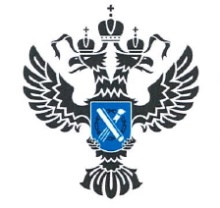 УПРАВЛЕНИЕ РОСРЕЕСТРАПО ИРКУТСКОЙ ОБЛАСТИ